GUVERNUL ROMÂNIEI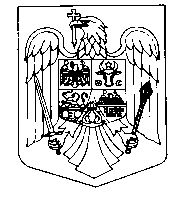 HOTĂRÂREprivind declanșarea procedurilor de expropriere a imobilului proprietate privată care constituie coridorul de expropriere al lucrării de utilitate publică de interes naţional “Reabilitare DN 1C/DN 19; DN 1C Baia Mare - Livada, km 155+125 – km 200+170; DN 19 Satu Mare - Livada, km 135+000 – km 150+000; reabilitare DN 1C Livada - Halmeu, km 200+170 – km 216+630”	În temeiul art. 108 din Constituţia României, republicată, al art. 5 alin. (1) din Legea nr. 255/2010 privind exproprierea pentru cauză de utilitate publică, necesară realizării unor obiective de interes naţional, judeţean şi local, cu modificările şi completările ulterioare şi având în vedere dispoziţiile Hotărârii Guvernului nr. 1143/2008 pentru aprobarea indicatorilor tehnico-economici ai obiectivului de investiţii “Reabilitare DN 1C/DN 19; DN 1C Baia Mare - Livada, km 155+125 – km 200+170; DN 19 Satu Mare - Livada, km 135+000 – km 150+000; reabilitare DN 1C Livada - Halmeu, km 200+170 – km 216+630”,Guvernul României adoptă prezenta hotărâre: 	Art. 1. - Se aprobă coridorul de expropriere al lucrării de utilitate publică de interes naţional “Reabilitare DN 1C/DN 19; DN 1C Baia Mare - Livada, km 155+125 – km 200+170; DN 19 Satu Mare - Livada, km 135+000 – km 150+000; Reabilitare DN 1C Livada - Halmeu, km 200+170 – km 216+630”, potrivit planului de amplasament/hărţii topografice prevăzut în anexa nr. 1*) la prezenta hotărâre.	Art. 2. - (1) Se aprobă declanșarea procedurii de expropriere a imobilului proprietate privată care constituie coridorul de expropriere al lucrării de utilitate publică de interes național “Reabilitare DN 1C/DN 19; DN 1C Baia Mare - Livada, km 155+125 – km 200+170; DN 19 Satu Mare - Livada, km 135+000 – km 150+000; Reabilitare DN 1C Livada - Halmeu, km 200+170 – km 216+630”, prevăzut la art. 1, pe raza localității Medieșu Aurit, din județul Satu Mare, expropriator fiind statul român, reprezentat de Ministerul Transporturilor, prin Compania Națională de Administrare a Infrastructurii Rutiere - S.A..		  (2) Se aprobă lista cuprinzând imobilul supus exproprierii, situat pe raza localităţii Medieșu Aurit din judeţul Satu Mare, proprietarul sau deţinătorul acestuia, precum şi suma individuală aferentă despăgubirii, prevăzută în anexa nr. 2.	Art. 3. - (1) Suma individuală estimată de către expropriator, aferentă despăgubirii pentru imobilul proprietate privată, situat pe coridorul de expropriere al lucrării de utilitate publică de interes național ““Reabilitare DN 1C/DN 19; DN 1C Baia Mare - Livada, km 155+125 – km 200+170; DN 19 Satu Mare - Livada, km 135+000 – km 150+000; Reabilitare DN 1C Livada - Halmeu, km 200+170 – km 216+630”, prevăzut la art. 1, situat pe raza localității Medieșu Aurit din judeţul Satu Mare, este în cuantum de 10,5 mii lei și este alocată de la Bugetul de Stat prin Bugetul Ministerului Transporturilor, în conformitate cu Legea Bugetului de Stat pe anul 2018, nr. 2/2018, cu modificările și completările ulterioare, la capitolul 84.01” Transporturi”, subcapitolul 03 “Transport Rutier”, titlul 56 “ Proiecte din Fonduri Externe Nerambursabile (FEN) Postaderare”, alineatul 56.01 – “Programe din Fonduri Externe Nerambursabile Post Aderare – FEDR”.		  (2) Suma individuală prevăzută la alin. (1) se virează de către Ministerul Transporturilor, în termen de cel mult 30 de zile de la data solicitării acesteia, într-un cont bancar deschis pe numele Companiei Naționale de Administrare a Infrastructurii Rutiere - S.A. la dispoziția proprietarului imobilului proprietate privată care constituie coridorul de expropriere al lucrării de utilitate publică de interes naţional, prevăzut la art. 1, în vederea efectuării despăgubirilor în cadrul procedurilor de expropriere, în condiţiile legii. 	Art. 4. - Ministerul Transporturilor, prin Compania Națională de Administrare a Infrastructurii Rutiere - S.A., răspunde de realitatea datelor înscrise în lista cuprinzând imobilul proprietate privată care constituie coridorul de expropriere al lucrării de utilitate publică de interes naţional, prevăzut la art. 1, de corectitudinea datelor înscrise în documentele care au stat la baza stabilirii acestora, precum şi de modul de utilizare, în conformitate cu dispoziţiile legale, a sumei alocate potrivit prevederilor prezentei hotărâri. 	Art. 5. - Planul de amplasament reprezentând coridorul de expropriere al lucrării de utilitate publică de interes naţional, prevăzut la art. 1, se aduce la cunoştinţă publică prin afişarea la sediul consiliului local implicat, respectiv şi prin afişare pe pagina proprie de internet a expropriatorului. 	Art. 6. - Anexele nr. 1 - 2 fac parte integrantă din prezenta hotărâre.PRIM – MINISTRUVASILICA-VIORICA DĂNCILĂ_______*) - Anexa nr.1 se comunică persoanelor fizice şi juridice interesate, la solicitarea acestora, de către Compania Naţională de Administrare a Infrastructurii Rutiere - S.A., care este depozitarul acesteia, imposibilitatea publicării în Monitorul Oficial al României, Partea I, a hărţii topografice/ planului de amplasament fiind determinată de impedimente de natură tehnico-redacţională.